                                                                                                                                                                                                        О Т К Р Ы Т О Е    А К Ц И О Н Е Р Н О Е     О Б Щ Е С Т В О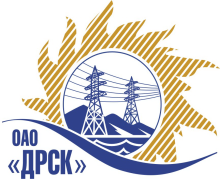 		Итоговый протокол по выбору победителягород  Благовещенск, ул. Шевченко, 28ПРЕДМЕТ ЗАКУПКИ:Закрытый электронный запрос цен для подрядчиков, заключивших рамочное соглашение на выполнение работ Закупка 524  лот № 3 - ««Выполнение мероприятий по технологическому присоединению заявителей с максимальной мощностью до 150кВт на территории СП «Приморские Южные ЭС» Партизанский район, с. Владимиро-Александровское)» для нужд филиалов ОАО «ДРСК» «Приморские электрические сети». Закупка проводится согласно ГКПЗ 2013г. раздела 2.1.1 «Услуги КС» на основании указания ОАО «ДРСК» от  29.11.2013 г. № 179.Планируемая стоимость закупки в соответствии с ГКПЗ: 3 697 940,00 руб. без учета НДC.Форма голосования членов Закупочной комиссии: очно-заочная.ПРИСУТСТВОВАЛИ:	На заседании присутствовали 6 членов Закупочной комиссии 2 уровня. ВОПРОСЫ, ВЫНОСИМЫЕ НА РАССМОТРЕНИЕ ЗАКУПОЧНОЙ КОМИССИИ: 1. О признании предложений соответствующими условиям закупки2. О ранжировке предложений Участников закупки. Выбор победителяРАССМАТРИВАЕМЫЕ ДОКУМЕНТЫ:Протокол вскрытия конвертов от 09.12.2013г. № 562/УКС-ВИндивидуальное заключение А.С. Боровского.Индивидуальное заключение Лаптева И.А.ВОПРОС 1 «О признании предложений соответствующими условиям закупки»ОТМЕТИЛИ:Предложения филиала ОАО "ВСЭСС" Приморская механизированная колонна № 16 г. Уссурийск, ООО "Дальэнергострой" г. Находка, ООО "ЭДС" г. Уссурийск,  ОАО "Дальэнергоспецремонт"  г. Владивосток признаются удовлетворяющим по существу условиям закупки. Предлагается принять данные предложения к дальнейшему рассмотрению.ВОПРОС 2  «О ранжировке предложений Участников закупки. Выбор победителя»ОТМЕТИЛИ:В соответствии с требованиями и условиями, предусмотренными извещением о закупке и Закупочной документацией, предлагается ранжировать предложения следующим образом: На основании вышеприведенной ранжировке предложений предлагается признать Победителем Участника, занявшего первое место, а именно: филиал ОАО "ВСЭСС" Приморская механизированная колонна № 16  (г. Уссурийск ул. Кирова, 14) Предложение на сумму -  2 550 000,00руб. без учета НДС (3 009 000,00 руб. с учетом НДС) Условия финансирования: Заказчик оплачивает выполненные работы с учетом стоимости материалов, приобретенных Подрядчиком и указанных в подписанных сторонами актах выполненных работ (КС-2)  в течение 30 календарных дней с момента подписания актов выполненных работ обеими сторонами. Срок выполнения работ: в течение 3 месяцев с момента заключения договора подряда. Гарантийные обязательства: гарантия на своевременное и качественное выполнение работ, а также на устранение дефектов, возникших по вине подрядчика составляет  36 месяцев со дня подписания акта сдачи-приемки. Гарантия на материалы и оборудование, поставляемые подрядчиком 36 мес. Предложение имеет статус оферты и действует до 11.03.2014 г.РЕШИЛИ:Признать предложения филиала ОАО "ВСЭСС" Приморская механизированная колонна № 16 г. Уссурийск, ООО "Дальэнергострой" г. Находка, ООО "ЭДС" г. Уссурийск,  ОАО "Дальэнергоспецремонт"  г. Владивосток  удовлетворяющими условиям закупкиУтвердить ранжировку и признать Победителем Участника, занявшего первое место, а именно: филиал ОАО "ВСЭСС" Приморская механизированная колонна № 16  (г. Уссурийск ул. Кирова, 14) Предложение на сумму -  2 550 000,00руб. без учета НДС (3 009 000,00 руб. с учетом НДС) Условия финансирования: Заказчик оплачивает выполненные работы с учетом стоимости материалов, приобретенных Подрядчиком и указанных в подписанных сторонами актах выполненных работ (КС-2)  в течение 30 календарных дней с момента подписания актов выполненных работ обеими сторонами. Срок выполнения работ: в течение 3 месяцев с момента заключения договора подряда. Гарантийные обязательства: гарантия на своевременное и качественное выполнение работ, а также на устранение дефектов, возникших по вине подрядчика составляет  36 месяцев со дня подписания акта сдачи-приемки. Гарантия на материалы и оборудование, поставляемые подрядчиком 36 мес. Предложение имеет статус оферты и действует до 11.03.2014 г.ДАЛЬНЕВОСТОЧНАЯ РАСПРЕДЕЛИТЕЛЬНАЯ СЕТЕВАЯ КОМПАНИЯУл.Шевченко, 28,   г.Благовещенск,  675000,     РоссияТел: (4162) 397-359; Тел/факс (4162) 397-200, 397-436Телетайп    154147 «МАРС»;         E-mail: doc@drsk.ruОКПО 78900638,    ОГРН  1052800111308,   ИНН/КПП  2801108200/280150001№ 562/УКС-ВП«19» декабря  2013 годаМесто в ранжировкеНаименование и адрес участникаЦена заявки, руб. без учета НДСИные существенные условия1 местофилиал ОАО "ВСЭСС" Приморская механизированная колонна № 16 (г. Уссурийск ул. Кирова, 14)2 550 000,00 (3 009 000,00 руб. с учетом НДС) Условия финансирования: Заказчик оплачивает выполненные работы с учетом стоимости материалов, приобретенных Подрядчиком и указанных в подписанных сторонами актах выполненных работ (КС-2)  в течение 30 календарных дней с момента подписания актов выполненных работ обеими сторонами. Срок выполнения работ: в течение 3 месяцев с момента заключения договора подряда. Гарантийные обязательства: гарантия на своевременное и качественное выполнение работ, а также на устранение дефектов, возникших по вине подрядчика составляет  36 месяцев со дня подписания акта сдачи-приемки. Гарантия на материалы и оборудование, поставляемые подрядчиком 36 мес. Предложение имеет статус оферты и действует до 11.03.2014 г.2 местоООО "Дальэнергострой" (692900, Россия, Приморский край, г. Находка, Находкинский проспект, д. 7 "А")2 595 000,00(НДС не облагается) Условия финансирования: Заказчик оплачивает выполненные работы с учетом стоимости материалов, приобретенных Подрядчиком и указанных в подписанных сторонами актах выполненных работ (КС-2)  в течение 30 календарных дней с момента подписания актов выполненных работ обеими сторонами. Срок выполнения работ: в течение 3 месяцев с момента заключения договора подряда.Гарантийные обязательства: гарантия на своевременное и качественное выполнение работ, а также на устранение дефектов, возникших по вине подрядчика составляет  36 месяцев со дня подписания акта сдачи-приемки. Гарантия на материалы и оборудование, поставляемые подрядчиком 36 мес. Предложение имеет статус оферты и действует до 15.03.2014 г.3 местоООО "ЭДС" (692500, Россия, Приморский край, г. Уссурийск, ул. Тимирязева, д. 29-202)2 742 788,00(3 236 489,84 руб. с учетом НДС) Условия финансирования: без аванса. Текущие платежи выплачиваются заказчиком за этап или в течение 30 календарных дней с момента подписания актов выполненных работ обеими сторонами. Окончательная оплата производиться в течение 30 календарных дней со дня подписания приемо-сдаточной документации. Срок выполнения работ: в течение 3 месяцев с момента заключения договора подряда. Гарантийные обязательства: восстановление возникших разрушений в течение 36 месяцев. Предложение имеет статус оферты и действует до 10.03.2014 г.4 место ОАО "Дальэнергоспецремонт" (690105 г. Владивосток ул. Бородинская, 4-а)3 693 483,00 (4 358 309,94 руб. с учетом НДС). Условия финансирования: Заказчик оплачивает выполненные работы с учетом стоимости материалов, приобретенных Подрядчиком и указанных в подписанных сторонами актах выполненных работ (КС-2)  в течение 30 календарных дней с момента подписания актов выполненных работ обеими сторонами. Срок выполнения работ: в течение 3 месяцев с момента заключения договора подряда.Гарантийные обязательства: гарантия на своевременное и качественное выполнение работ, а также на устранение дефектов, возникших по вине подрядчика составляет  36 месяцев со дня подписания акта сдачи-приемки. Гарантия на материалы, поставляемые подрядчиков в соответствии с гарантийными сроками, указанными в технических документах заводов изготовителей. Предложение имеет статус оферты и действует до 16.03.2014 г.Ответственный секретарь Закупочной комиссии: Моторина О.А. _____________________________Технический секретарь Закупочной комиссии: Коврижкина Е.Ю.  _______________________________